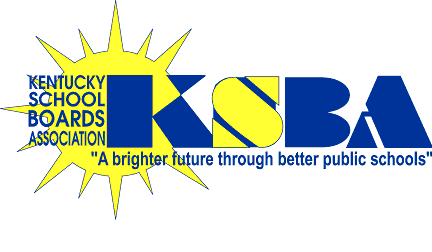 Kentucky School Boards AssociationCheck ReceiptJuly 12, 2013Name:		Sandy Clevenger		Spencer County Schools		207 W. Main Street		Taylorsville, KY 40071Amount:	$75.00For:		Legislative Issues Group Meeting		July 12, 2013		Marriott Griffin Gate, Lexington, KYPaid:		$75.00 – Check # 7781 (personal check)